IPA: Novice Low						Nombre: __________________Essential question: Who am I?INTERPRETIVE READINGYou’ve been corresponding with a Spanish-speaking pen pal for a while. Your parents take you to Cincinnati to visit your pen pal. You meet at the library. Review the document that you picked up there. Read and interpret the document.  http://www.cincinnatilibrary.org/account/aplicacion.pdfI. Key word recognition.  Find the Spanish word that best expresses the meaning of each of the following English words.1) application	 			_________________________________________2) month				_________________________________________3) initial				_________________________________________4) name 	 			_________________________________________5) date of birth			_________________________________________6) date of today			_________________________________________7) day					_________________________________________II.  Purpose.  Using the information from the document, explain the document’s purpose in English.  ____________________________________________________________________________  ____________________________________________________________________________  ____________________________________________________________________________  III. Supporting Details First, check off each detail that is mentioned in the document. Not all are included.  Then, write the number of the detail on the document next to where it appears in the text.1.)  ______ Purpose of the form.  2.)  ______ Where to write your address.  3.)  ______ Where to write your phone number.   4.)  ______ Where to write your ZIP code (postal code).  5.) ______ Where to write your e-mail.6.) ______ What the library is like. 7.) ______ Whether you want a text message update 8.) ______ The name of your school.IV.  Organizational Features. How is the document organized?  More than one answer may apply.  Explain briefly why you chose each structure by providing clues in the text. A.   Compare/contrast		B.  Description		C.  Informational	D.  Problem/SolutionE.   Do’s/Don’ts 		F.  Letter/Message	G.  Historical		H.  Order of info needed ________________________________________________________________________________________________________________________________________________________________________________________________________________________________________________________________________________________________________________V.  Guessing Meaning from Context.  Using the document, write what the following words and phrases probably mean in English.1.)  estado 		____________________________________2.)  guardianes    	____________________________________3.)  ciudad		____________________________________VI.  Inferences.  Read between the lines to answer the following information.  Respond in English basing your answer on the text.What kind of resources at the library do you think would be of interest to Spanish speakers? __________________________________________________________________________________________________________________________________________________VII.  Author’s Perspective.  Select the purpose or point of view you think the author adopted as this document was composed.  Justify your answer from the text.  Respond in English.Clinical/ScientificInformativeHistoricalComicalEducational Moral/Religious ________________________________________________________________________________________________________________________________________________________INTERPRETIVE VIEWING/READING/LISTENINGWhile visiting your pen pal, two members of the family of the pen pal stop by. Watch them on the videos that your teacher will play you and answer the questions below. Speaker one:   http://www.laits.utexas.edu/spe/adv06.htmlSpeaker two:   http://www.laits.utexas.edu/spe/beg05.html1 What are the people in the two videos talking about?Write the English equivalent for the following words:Speaker one:2 gustos ________________________3 tranquila	4 hijos	Speaker two:5 especialmente____________________6 clásica	7 conciertos	Speaker one:		8 What does speaker one like to do?	9 What in particular?	10 What else does speaker one like?	11 What kind of (see number 10) does speaker one like?	Speaker two:12 What does César like to do? 	13 What is he like?	14 Who is Dulce?	15 Is Dulce a boy or a girl?	INTERPERSONALYou are happy that your pen pal could meet you at the library. Have a conversation with each other in which you do the following:greet each otherask each other’s namesask how the other is doingdiscuss likes/dislikesdiscuss personality traitsMake sure to keep the conversation alive by asking questions, using culturally appropriate facial expressions and gestures, and using appropriate responses. Use some of those fun words from the unit that keep a conversation sounding natural and varied. You will have 2-4 minutes.  Realidades 1.1.A.B				nombre_________________________________PRESENTATIONALYou are writing an email to a penpal. Using the space below, write a detailed description of yourself. Use as many adjectives as possible. Tell what you like to do in your free time, and write about what you are like according to your friends. Also describe your mom and dad.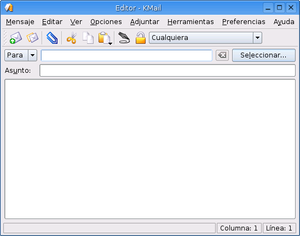 